1.- Create an appointment for:Patient: Pérez, JoseDay: Next Monday at 11:00 a.m. 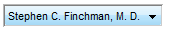 Provider:  Notes:  See the lab first.2.-  today like this image: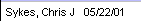 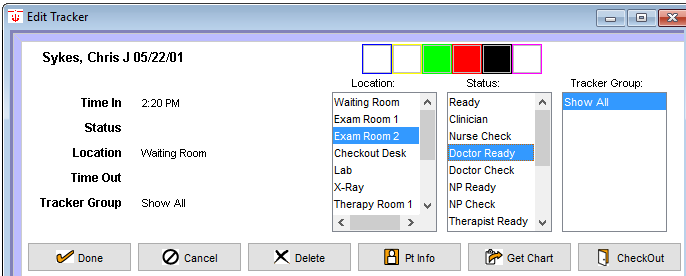 3.- Enable the track views like this image: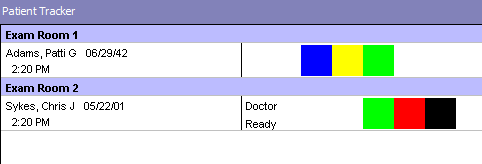 4.- Enter  to the patient’s chart and take the vitals only like this image: 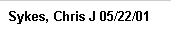 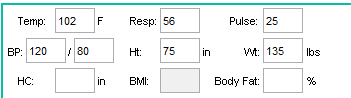 5.- 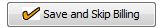 6.- Create a new refill like this image and save. 7.- Create a  like this image and save.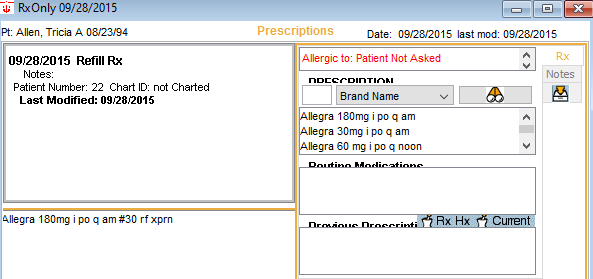 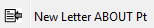 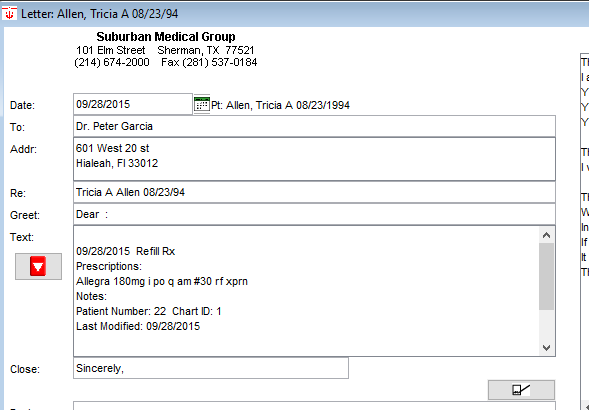 8.- Create a  like this image and save	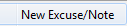 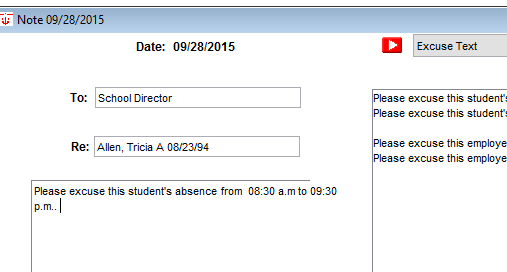 9.- Create a    like this image and 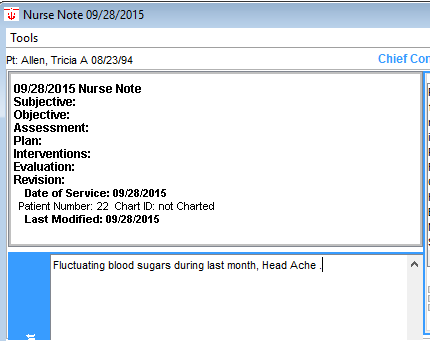 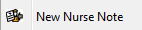 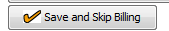 10.- Create a   like this image and 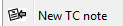 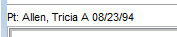 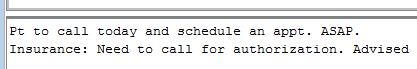 11.- Set the default farmacy to like this image: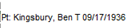 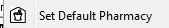 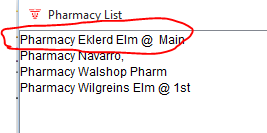 12.- Change the insurance company information: 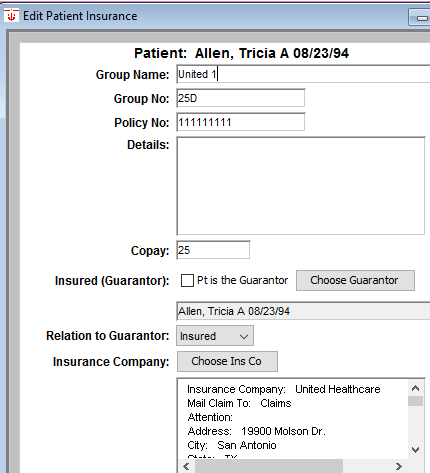 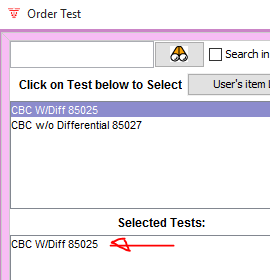 13.- Order a New CBC test for this patient.14.- The result of pending CBC was: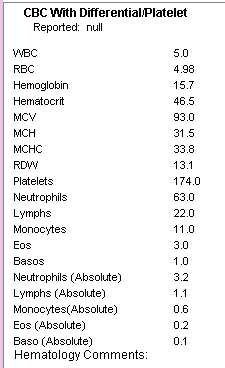 15.- Create a new to do list like this: 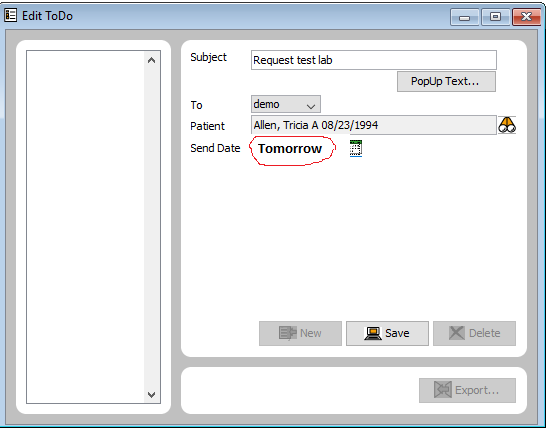 16.- Create this insure company: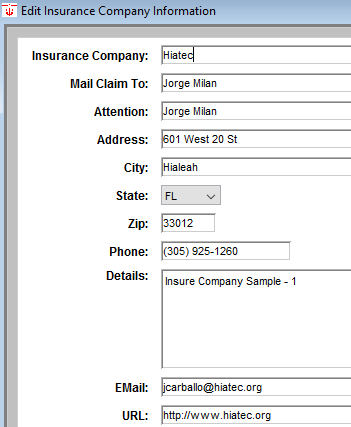 17.- Create this message and Chart it: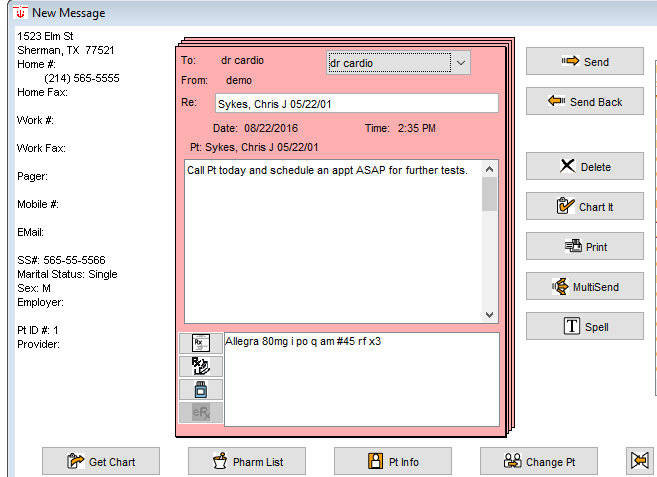 18.- Create this new address card: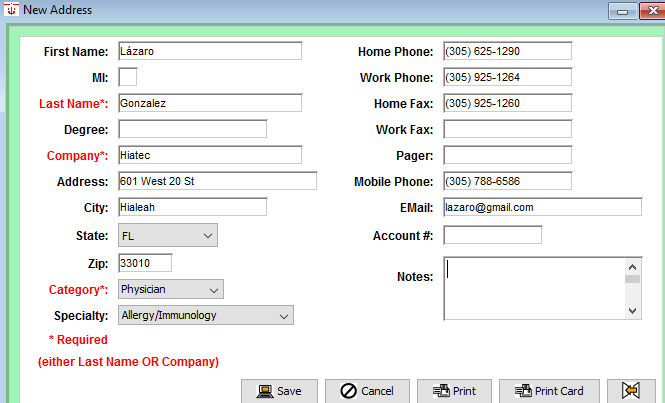 19.- Add this file cabinet document. Attach some doc.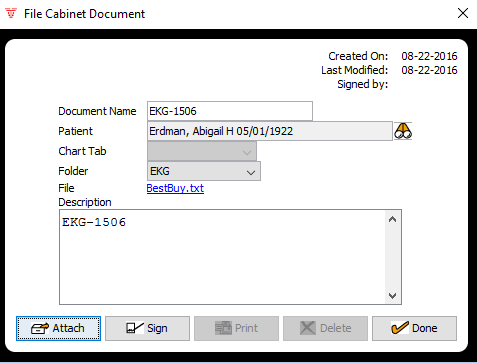 20.- Create this new farmacy: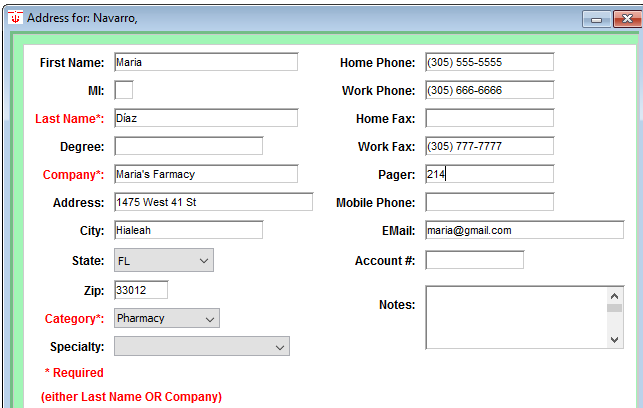 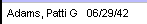 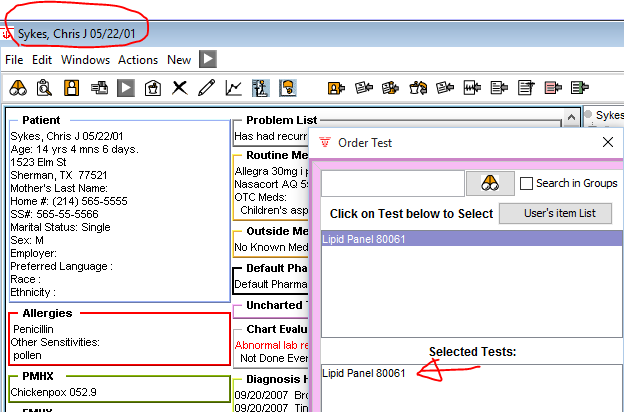 21.- Order this test:22.- Fill the result for the pass test: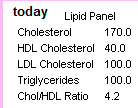 23.- Add a new bulletin board like this image: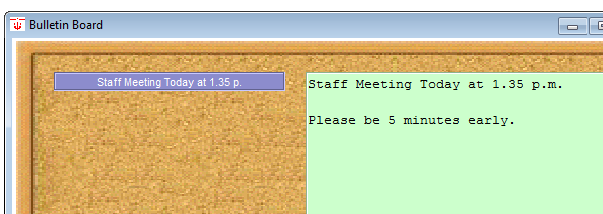 24.- Calc the delivery date like this image: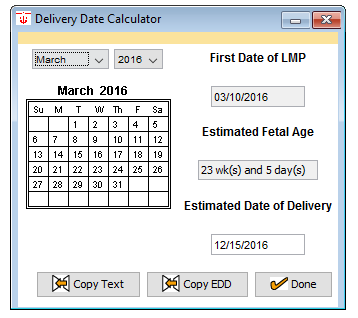 25.- Calc the Fº like this image: 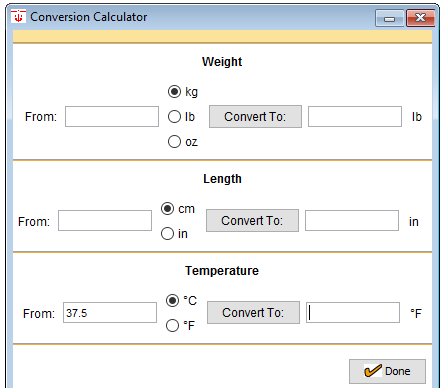 26.- Add a new immunization like this image: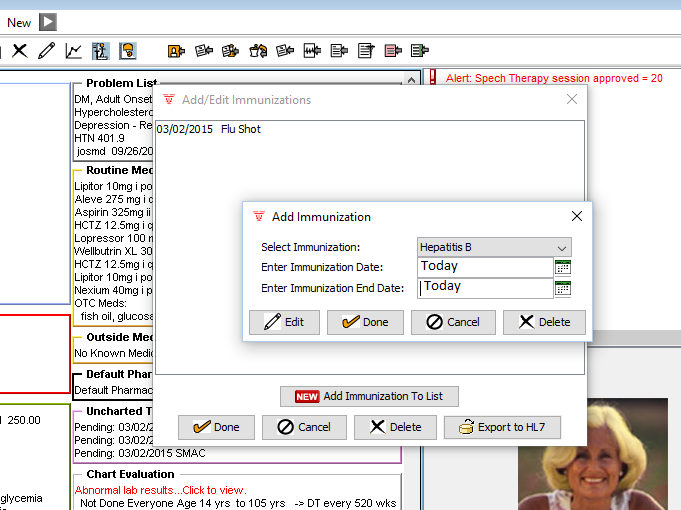 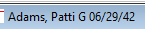 